Логопедичний матеріалдля опрацювання учнями3-Б класу: Бондаренко М., Горін Я., Ломакін М., Владимиров Г., Шаньшин А., Гелла К., Захарова К., Коноваленко І.Заняття №1 11.01Лексична тема.  СпортПодивіться мультфільм про Лунтика, який розповість вам про зимові види спорту. https://www.youtube.com/watch?v=or_GicUtdm0Відгадайте загадки:https://www.youtube.com/watch?v=gB85GeQ6OUMНазви малюнки у віршованій формі.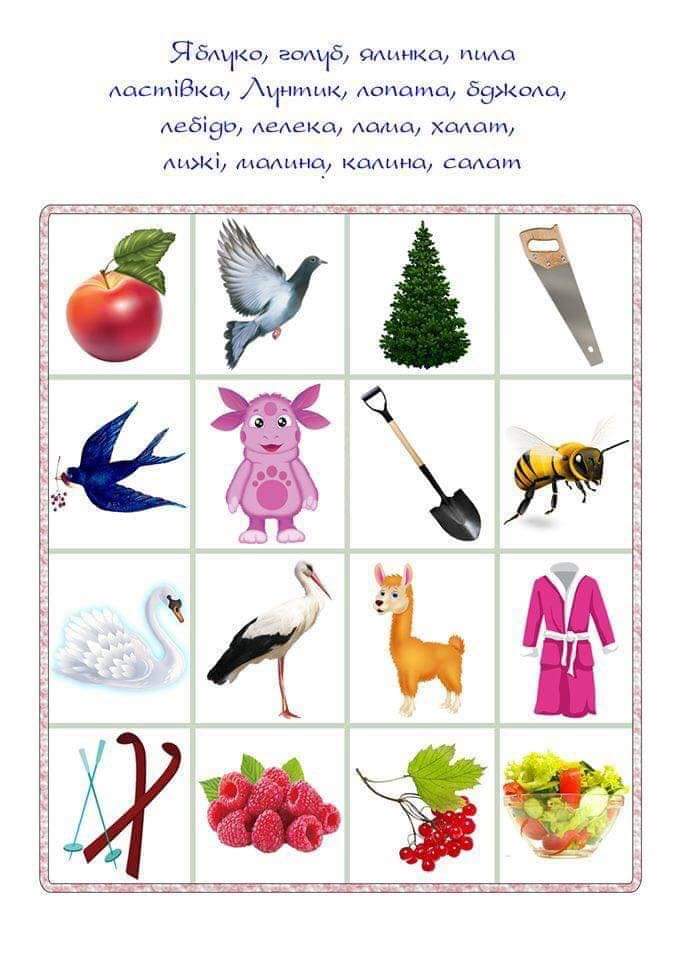 Виконай завдання: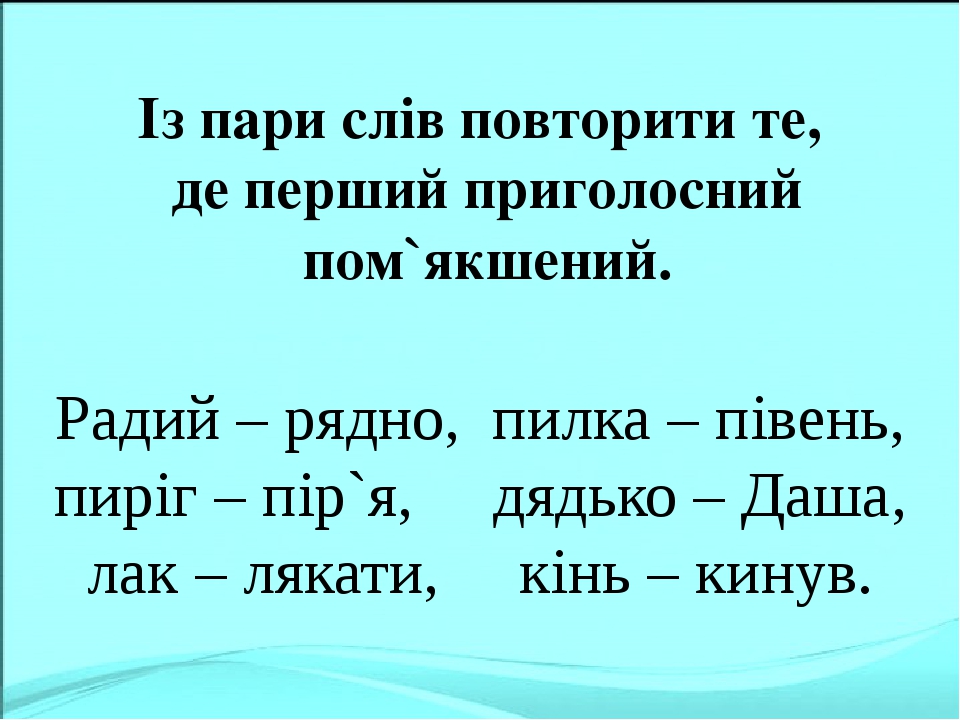 Заняття №2 (14.01)Тема. Зима. Словотворення. Споріднені слова Перегляньте відео за посиланням https://www.youtube.com/watch?v=g-teGg7YFJYЧим відрізняються 2 групи слів:І. Сніговій, хурделиця, метелиця, завірюха, хуртовина, хуга, заметіль, віхола, завія (синоніми, слова, що мають близьке значення).ІІ. Сніговій, сніг, снігопад, сніжинка, сніжок, засніжений,Снігуронька, сніговик, снігурі (споріднені слова, слова, що мають спільний корінь ).Яка різниця між словами-синонімами і спорідненими словами?Гра на уважність: «Знайди зайве слово»(завдання: треба з групи слів відшукати слово, що не є спорідненим до інших).Мова, примовляти, мовчанка, розмова, скоромовка.Хліб, хлібчик, хлібороб, хлібинка, хлівець.Село, селяни, сільський, сіль.Назви слова із звуком ЛДобери споріднене слово.Зима… (прикметник).Весна… (іменник).Радість…(дієслово).Логопедичний матеріалдля опрацювання учнями3-Б класу: Бондаренко М., Горін Я., Ломакін М., Владимиров Г., Шаньшин А., Гелла К., Захарова К., Коноваленко І.Лексична тема.  СпортПодивіться мультфільм про Лунтика, який розповість вам про зимові види спорту. https://www.youtube.com/watch?v=or_GicUtdm0Відгадайте загадки:https://www.youtube.com/watch?v=gB85GeQ6OUMНазви малюнки у віршованій формі.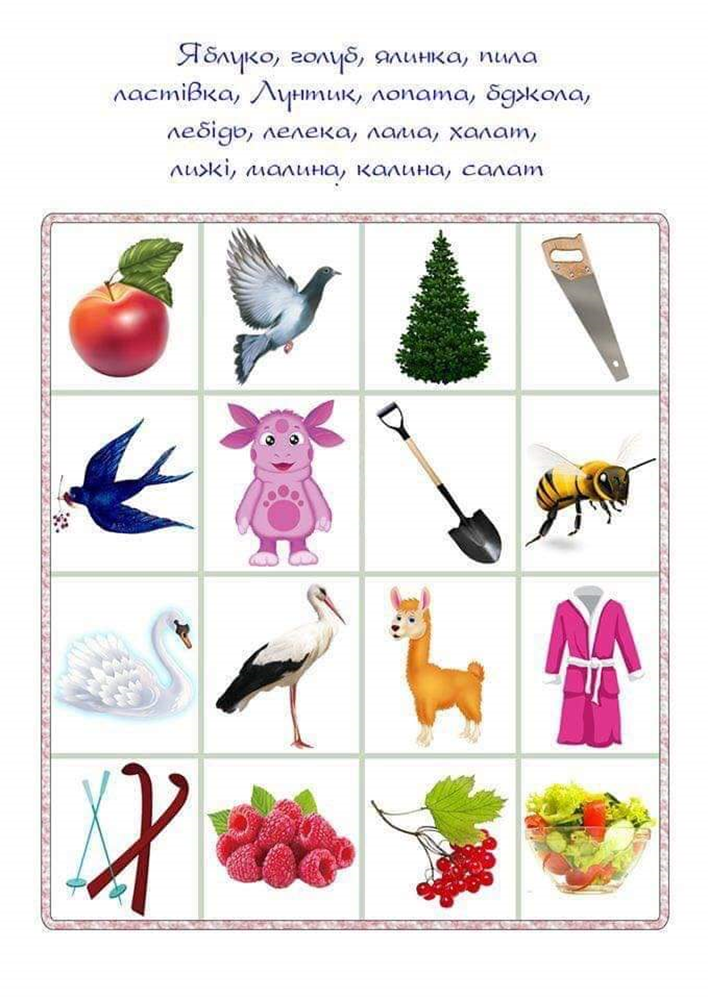 Виконай завдання: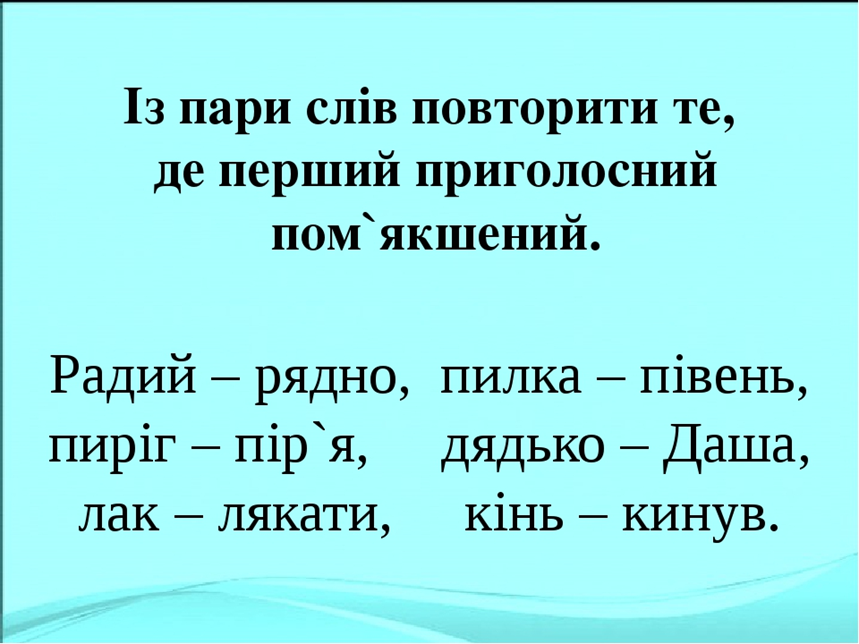 